 Приложение1 к письму УОот 21.10.2016 № 1222ОТЧЕТ проведения недели профориентации обучающихся(7-14 октября 2016 года) в городском округе Стрежевой(указать муниципальное образование)Координатор: Гатауллина Фаузия Габдрауфовна, главный специалист Управления образования, (38259)59836, Gataullina@guostrj.ru     (ФИО, должность, контактный телефон, эл. почта)Приложение 2 к письму УО от 21.10.2016 №1222Перечень наиболее интересных и эффективных мероприятий для поощрения ответственных за их организацию и проведение Сводный анализ хода и результатов ЕНП.Во всех школах города прошли встречи с представителями вузов и интересными людьми, классные часы, родительские собрания и т.д. Практически все запланированные мероприятия в рамках единой недели профориентации были проведены. Абсолютно все учащиеся школ города  были задействованы в проведении единой недели профориентации. Впервые во многих школах были проведены мероприятия, пропагандирующие профессию педагога: уроки «Хочу быть учителем», экскурсии в кабинеты технологии, конкурс рисунков «Профессия учитель». В рамках ЕНП был проведен открытый урок по теме «Мотивация при выборе профессии» учителем-психологом, организатором профориентационной работы в МОУ «ОСОШ» Луниной Л.С.По техническим причинам образовательные организации не смогли принять активное участие в виртуальных экскурсиях по ВУЗам и СУЗам города Томска. В Единой неделе профориентации обучающихся 8 - 11 классов в этом году также приняли участие организации дополнительного образования нашего города. В отделе допрофессиональной подготовки МОУДО «ЦДОД» прошли мастер-классы педагогов детских объединений "Продавец», «Визажист», «Парикмахерское искусство». В рамках сетевой образовательной программы «Формирование проектных и предпринимательских компетенций старшеклассников» в 10 классах были проведены экономические игры «Секреты богачей» и «Денежный поток», а также состоялась встреча с представителем Администрации г. Стрежевого Зубковой Л.С. по теме: «Организация предприятия».Активно привлекались к участию в мероприятиях ЕНП дети с ОВЗ и дети-инвалиды. В Единой неделе профориентации приняли участие 1387 учащихся 8-11 классов, из них детей с особыми образовательными потребностями -107 человек. Замечания, предложения по ЕНП: Единую неделю профориентации проводить один раз в год в марте. Начальник Управления образования  _________А.М.Довгань21.10.2016Приложение 3 к письму УО от 21.10.2016  №1222Фотографии мероприятий единой недели профориентации в образовательных организациях городского округа СтрежевойСтатья в городской газете «Северная звезда»  от 13.10.2016 № 209 «Решают играючи» http://севзвезда.рф/issue/ МОУ «СОШ №6»День самоуправления. Открытие недели профориентации наша школа начала со дня самоуправления. В этот день ребята из старших классов попробовали себя в роли наставников. Как приятно было увидеть, что в кабинетах шла настоящая работа, и не было лишнего шума. Младшим классам особенно понравились молодые учителя. Ребята с удовольствием отвечали на вопросы старшеклассников, буквально вжившихся в роль педагога. И такой опыт поможет старшеклассникам лучше понять предмет и даже приобрести навыки преподавания. Все административные и преподавательские должности занимали учащиеся. Новой администрации и учителям приходилось решать многие вопросы, касающиеся не только учебного процесса, но и дисциплины, внеурочной деятельности учеников, вопросы, связанные с нормами поведения в школе. Таким образом, дети буквально становились учителями, управленцами, психологами, получили опыт работы в сфере педагогики, психологии и образования.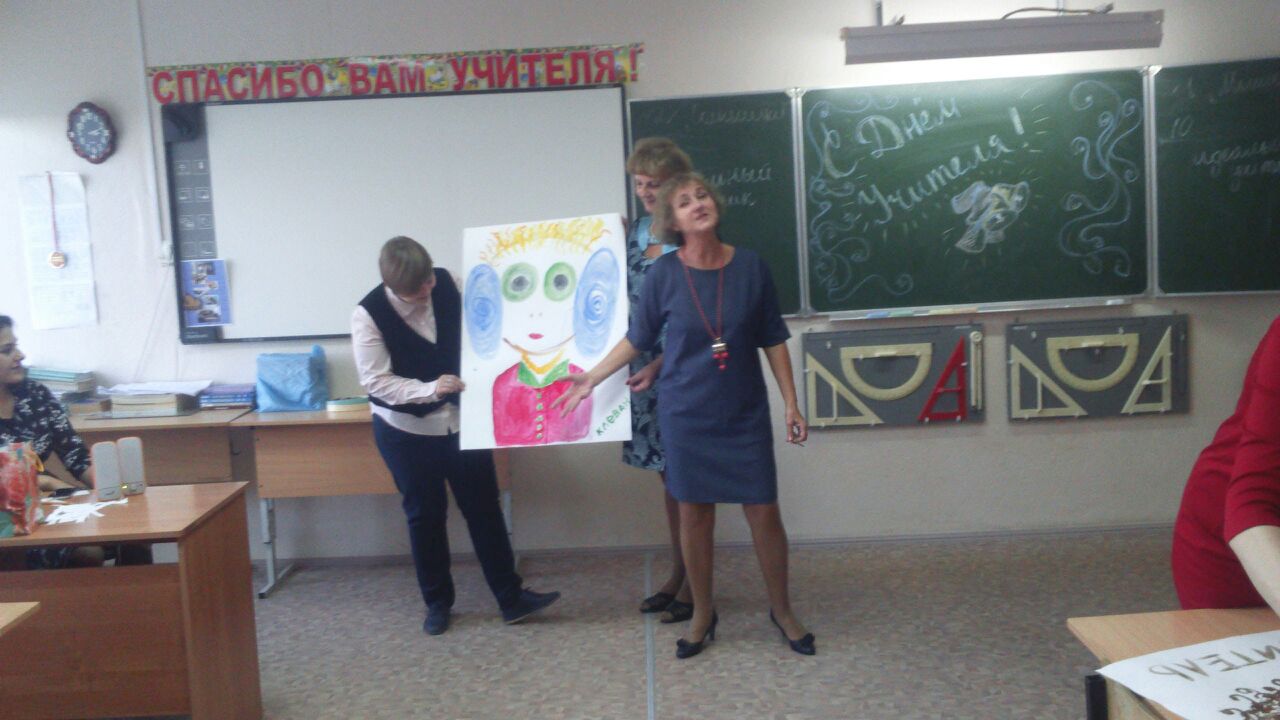 Выставка рисунков среди учащихся 1-4 классов. Ребята рисовали профессии родителей, или кем они хотят быть, когда вырастут. В школьном фойе была выставка этих рисунков.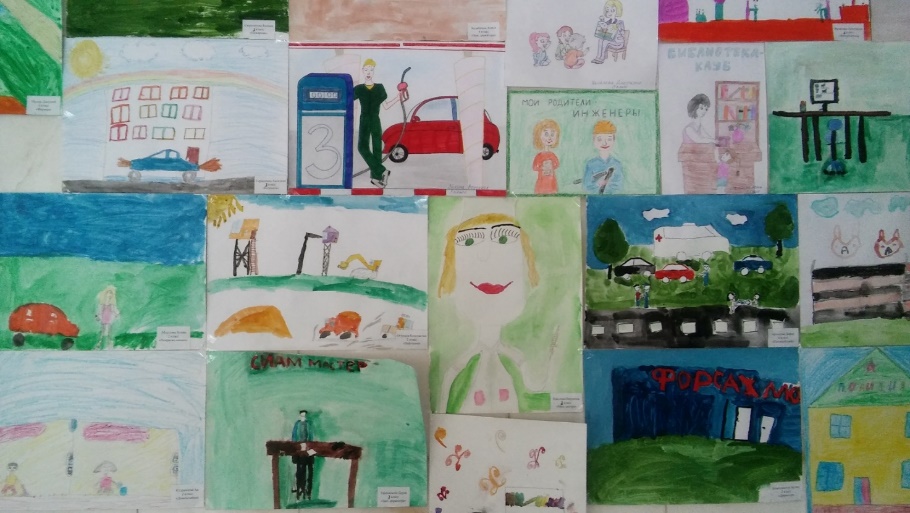 МОУДО «ЦДОД». Мастер-классы: «Введение в профессию продавец», «Введение в профессию визажист», «Введение в профессию парикмахер-универсал» 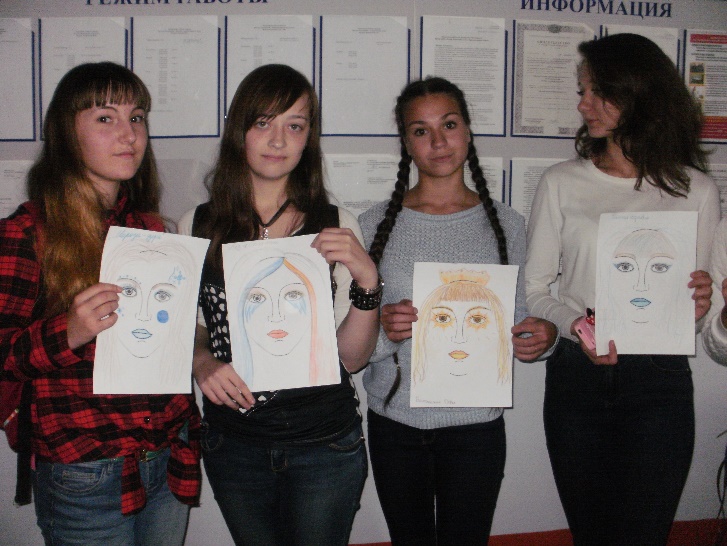 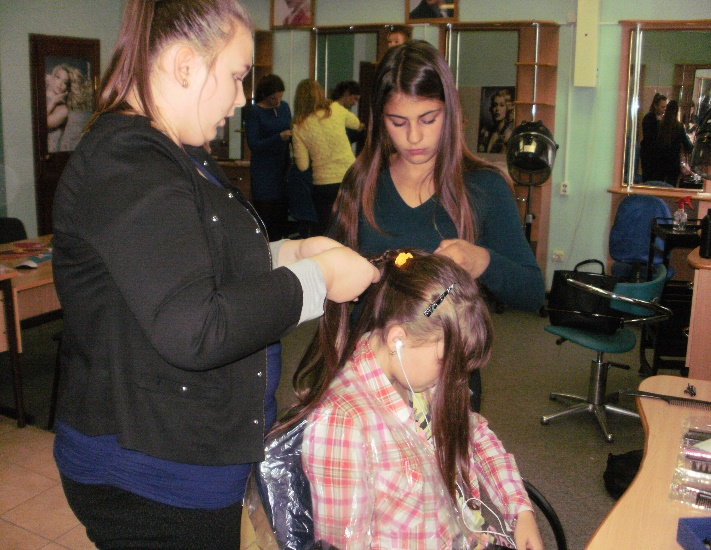 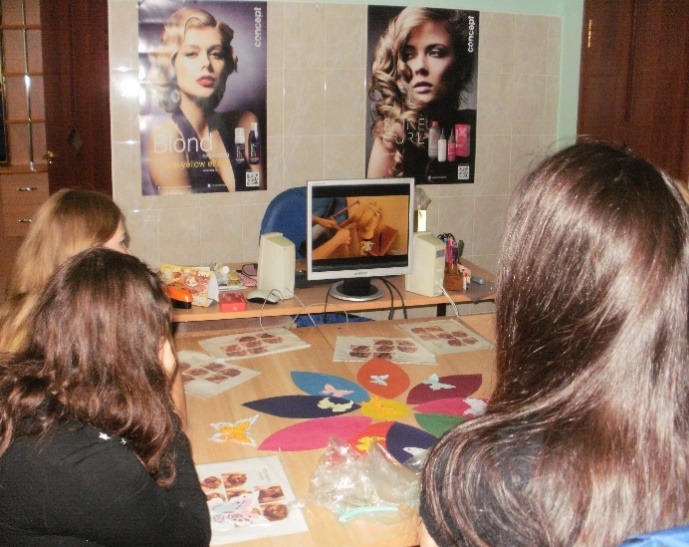 МОУ «СОШ № 5». Экскурсия в кабинет технологии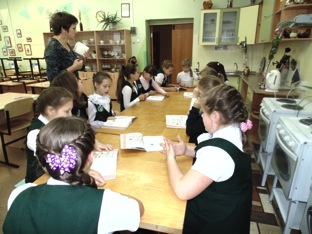 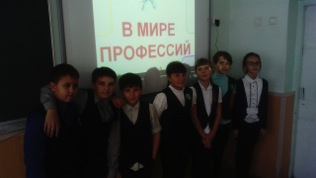  МОУ «Гимназия №1». Урок «Социально-гуманитарные знания и профессиональный выбор» 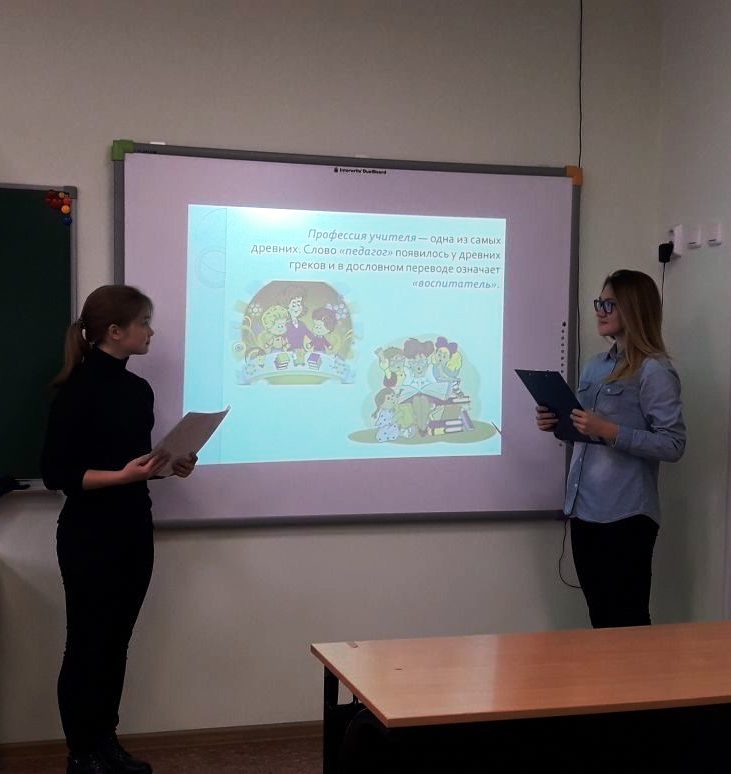 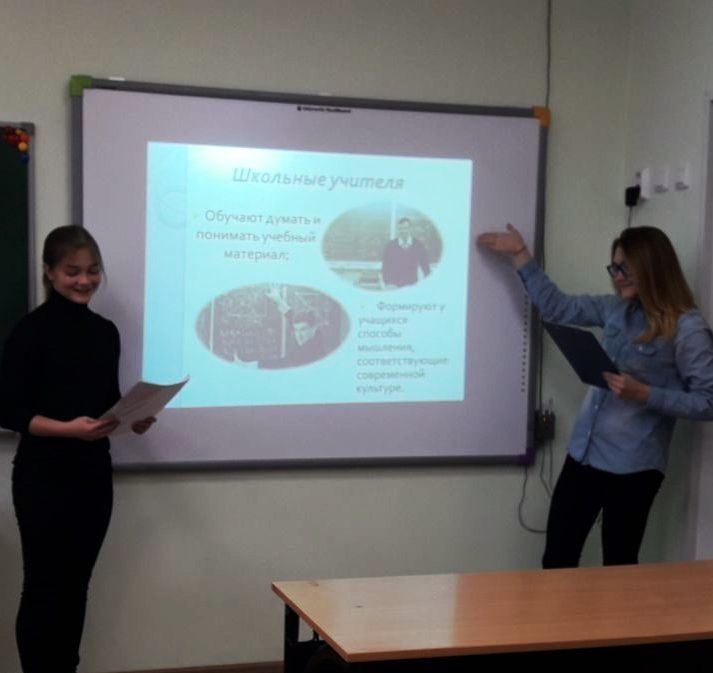 МОУ «СОШ №3». Встреча с подполковником внутренней службы МО МВД России "Стрежевской" Дягилевой Юлией Павловной 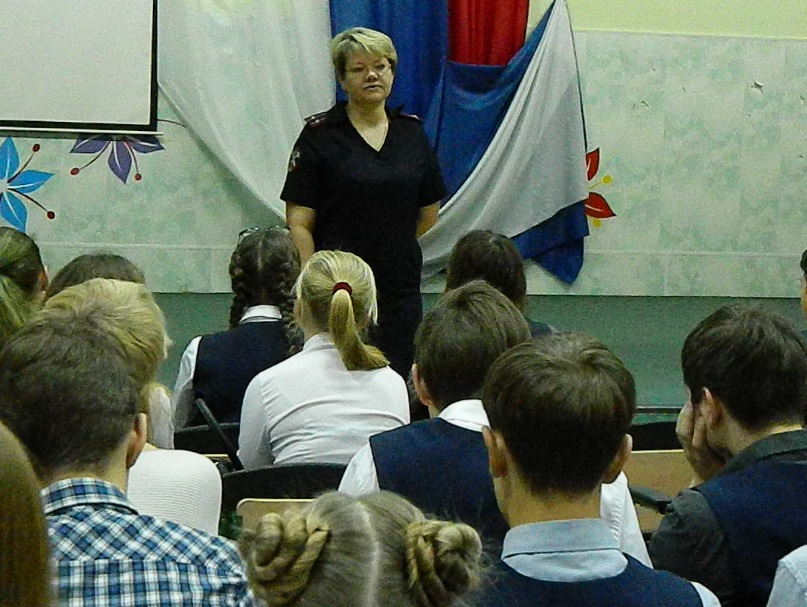 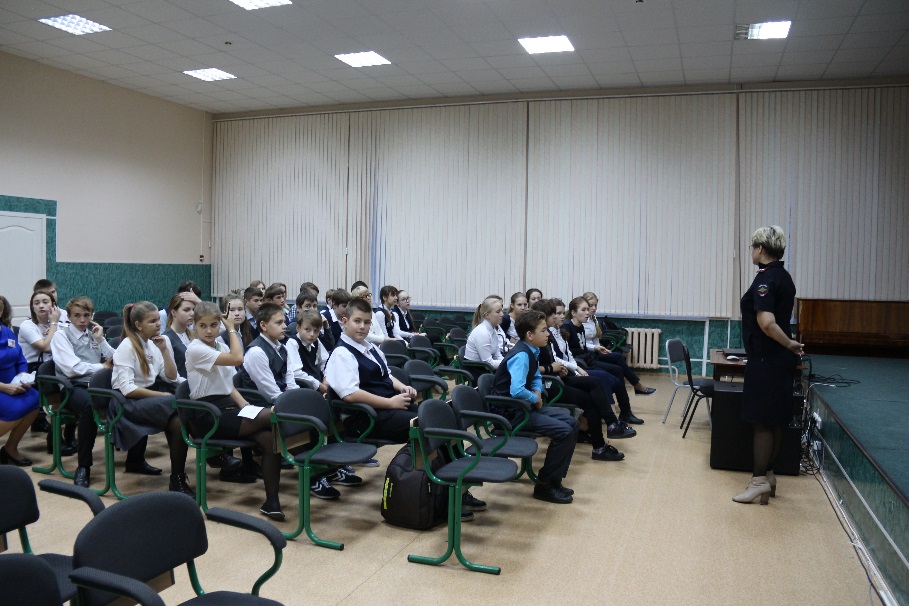 Встреча с Ахундовым Амалом Гюльбала оглы (студент ТГАСУ, предприниматель, наставник проекта «танцевальная революция»)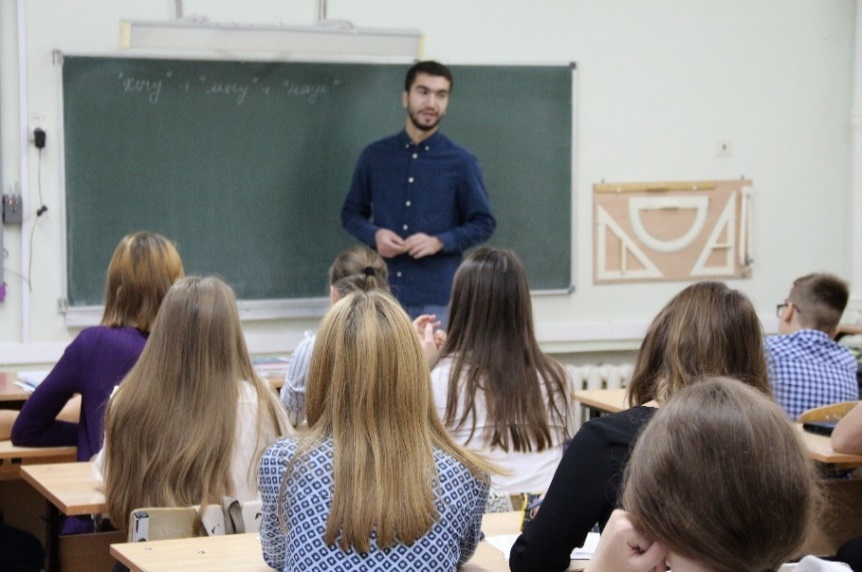 Встреча с членом Молодежного парламента Ахундовой Ульвией Гюльбала кызы (заведующая сектором по работе с детьми в ЦДМТиСИ в ДИ «Современник»)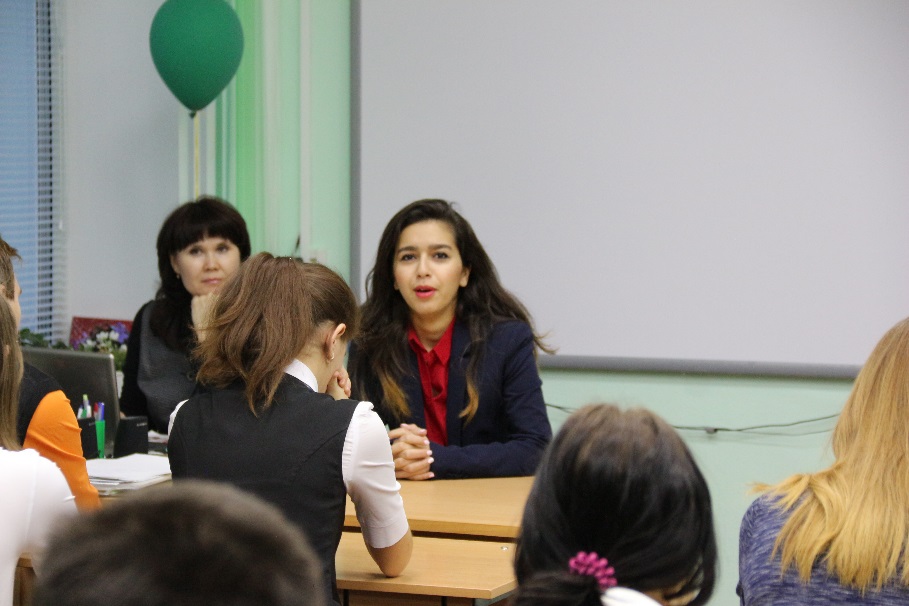 Отзывы детей МОУ «СОШ №3»В пятницу на классный час к нам пришла Ильина Снежана Александровна, врач-психиатр городской больницы. Урок оказался интересным и разнообразным, очень познавательным для всех ребят, а не только для будущих медиков, потому что это была не сухая теория, а истории из жизни и практики. Мне очень понравилось то обстоятельство, что Снежана Александровна в курсе нововведений в процессе образования медиков и что она поделилась этой информацией с нами. Могу с уверенностью заявить, что эта встреча прошла на «отлично» и запомнилась всем.Ученица 11 А класса, Панихидникова СофьяВстреча с представителем полиции мне очень понравилась. Она дала мне возможность определиться в жизни, кем я хочу стать. Я учту все советы, так как они были правильные. После этой встречи я многое узнала об этой профессии.Ученица 8 А класса Кулик ДарьяК нам на классный час приходил следователь МО МВД "Стрежевой" подполковник полиции. Герасимова Ирина Николаевна. Она рассказала нам о своей работе, какие последние дела были раскрыты органами полиции, в подробностях описала методы провидения обыска и задержки подозреваемого. Нам очень понравился урок, так как он был очень познавательным и интересным.Ученица 10А класса Садулаева Аминат8 классы8 классы9 классы9 классы10 классы10 классы11 классы11 классыВсегообуч-сяПриняли участие в ЕНПВсегообуч-сяПриняли участие в ЕНПВсегообуч-сяПриняли участие в ЕНПВсегообуч-сяПриняли участие в ЕНП446440/37 с ОВЗ386385/ 29 с ОВЗ303294/26 с ОВЗ271268/15 с ОВЗ Мероприятия, проведённые в единую неделю профориентациив образовательных организациях01-08 октября 2016 года городского округа Стрежевой(указать муниципальное образование)Мероприятия, проведённые в единую неделю профориентациив образовательных организациях01-08 октября 2016 года городского округа Стрежевой(указать муниципальное образование)Мероприятия, проведённые в единую неделю профориентациив образовательных организациях01-08 октября 2016 года городского округа Стрежевой(указать муниципальное образование)Мероприятия, проведённые в единую неделю профориентациив образовательных организациях01-08 октября 2016 года городского округа Стрежевой(указать муниципальное образование)Мероприятия, проведённые в единую неделю профориентациив образовательных организациях01-08 октября 2016 года городского округа Стрежевой(указать муниципальное образование)Мероприятия, проведённые в единую неделю профориентациив образовательных организациях01-08 октября 2016 года городского округа Стрежевой(указать муниципальное образование)Мероприятия, проведённые в единую неделю профориентациив образовательных организациях01-08 октября 2016 года городского округа Стрежевой(указать муниципальное образование)Мероприятия, проведённые в единую неделю профориентациив образовательных организациях01-08 октября 2016 года городского округа Стрежевой(указать муниципальное образование)Мероприятия, проведённые в единую неделю профориентациив образовательных организациях01-08 октября 2016 года городского округа Стрежевой(указать муниципальное образование)№Название мероприятияКоличество участников Количество участников Количество участников Количество участников Количество участников Количество участников Количество участников №Название мероприятияРуководители ОУКоординаторы  по профориентацииКоординаторы  по профориентацииПедагогиОбучающиесяРодителиДругие представителиМероприятия регионального уровняУстановочный вебинар «Профориентация обучающихся в системе общего образования: вчера, сегодня, завтра»188Мероприятия регионального уровняСовещание (трансляция в режиме on-line)«Нормативное и методическое обеспечение профориентации обучающихся в контексте поручений Президента РФ»488Вебинар «Организация профориентационной работы в г. Томске»1882Виртуальная экскурсия (в режимеoff-line) обучающихся по учреждениям среднего и высшего профессионального образования Томской области42084Виртуальный смотр муниципальных планов профориентации обучающихся на 2016-17 учебный год1Виртуальная открытая школа значимого опыта «Профориентация обучающихся в общеобразовательном учреждении: достижения и перспективы»1443РадиоМАЯК. Круглый стол по теме: «Вектор становления системы профориентации в общеобразовательных организациях Томской области»72615Круглый стол (трансляция в режиме on-line) по теме: «Профориентация обучающихся – запросы современности» по вопросам профессиональной ориентации обучающихся для специалистов органов местного самоуправления, осуществляющих управление в сфере образования и образовательных организаций.1553Мероприятия муниципального уровня,школьного уровняСовещание с координаторами профориентационной работы общеобразовательных организаций18Мероприятия муниципального уровня,школьного уровняМастер-классы МОУДО «ЦДОД»: «Введение в профессию продавец»; «Введение в профессию визажист»; «Введение в профессию парикмахер-универсал»244254Мероприятия муниципального уровня,школьного уровняТематические классные часы по профориентации и профессиональному самоопределению обучающихся в каждом классе с приглашением квалифицированных специалистов различных профессий: «Мое место на современном рынке труда» «Мир профессий», Дорога в завтра», «Профессия учитель» 5-8 классы, «Трудовое законодательство для несовершеннолетних»,- тьюториалы «Мой выбор», «Я выбираю успех!»- уроки обществознания по теме: «Социально-гуманитарные знания и профессиональный выбор»881121121387247Мероприятия муниципального уровня,школьного уровняКонсультативная работа с психологом (профориентационная диагностика, консультация). Учащиеся 8-11 кл881616310Мероприятия муниципального уровня,школьного уровня«Профессии будущего» (Беседа с использованием Интернет-ресурса)1262Мероприятия муниципального уровня,школьного уровняТренинг «МОГУ + ХОЧУ + НАДО + Варианты выбора»111131Мероприятия муниципального уровня,школьного уровняКнижная выставка «Мир профессий»22131317924Мероприятия муниципального уровня,школьного уровняКруглый стол «Перспективные профессии. Как сделать правильный выбор?»1133201Мероприятия муниципального уровня,школьного уровняОформление и обновление стенда "Современные профессии"7711179Мероприятия муниципального уровня,школьного уровняОткрытый урок педагога-психолога «Мотивация при выборе профессии»1133242Организация выставки коллажей: «Город мастеров»,   «Моя будущая профессия», «Профессии 21 века»331515152Конкурс рисунков «Профессия учитель»,  «Профессии родителей» (1-4 классы) 1-3 классы131515422123Урок «Хочу быть учителем» 9-11 классы1188225Мастер-классы в кабинетах технологии15596Встреча со студентом нижневартовского строительного колледжа11551792День самоуправления33370294Психологическая игра «Дорога в страну профессий»111380Урок – конференция «Профессия, которую я выбираю».111374МероприятияКраткое описание, 2-3 фото (вложением)Наименование организацииОрганизатор мероприятия(ФИО - полностью, должность)Руководитель образовательной организации(ФИО - полностью)Встреча с членами Молодежного парламента Администрации городского округа Стрежевой На встрече представители Молодежного парламента рассказали ребятам про свои профессии, про свою сферу деятельности и то, какие знания, умения и навыки нужно приобретать, чтобы стать успешным и активным молодым человеком.МОУ «СОШ №3»Шкутова Ольга Александровна, организатор профориентационной работы МОУ «СОШ №3»Помпа Ирина Николаевна, директор МОУ «СОШ №3»Встреча с представителями внутренней службы МО МВД России "Стрежевской". Дягилевой Ю.П., Ягубцевым О.П.Провели встречи с детьми, на которых рассказали про свои профессии, про будни и должностные обязанности.МОУ «СОШ №3»Шкутова Ольга Александровна, организатор профориентационной работы МОУ «СОШ №3»Помпа Ирина Николаевна, директор МОУ «СОШ №3»Экскурсия в кабинет технологииОбучающимся 4-ых классов было предложено посетить кабинеты технологии. Девочки учились сервировать стол и складывать салфетки. Мальчики посетили столярный цех и с большим удовольствием прослушивали технику безопасности, рассматривали различные станки,  сверлили отверстия в куске дерева. Собирали табурет.Муниципальное общеобразовательное учреждение «Средняя школа №5 городского округа Стрежевой с углубленным изучением отдельных предметов» Голещихина Валентина Александровна и Тараева Ольга Васильевна, классные руководители МОУ «СОШ №5»Гришко Нина Алексеевна, директор МОУ «СОШ №5» День самоуправления Мероприятие было проведено в целях популяризации профессии «Учитель». Учащиеся 9-11 классов побывали в роли педагогов не только для младших школьников. В роли учеников в этот день выступили педагоги школ. С ними были проведены уроки – русский язык, география, математика. Наиболее активное участие в роли учеников проявили молодые педагоги: Щепин Г.Д., Дмитриев М.В., Лихачев В.В. МОУ «СОШ № 7» Осинская Наталья Алексеевна- заместитель директора по УВР МОУ «СОШ №3»Мохова Людмила Михайловна – заместитель директора по воспитательной работе МОУ «СОШ №3»Портнова Галина Павловна, директор МОУ «СОШ №7» Уроки обществознания в 10-11 классах «Социально-гуманитарные знания и профессиональный выбор»На уроках со старшеклассниками обсуждались проблемы профессионального выбора в современном мире; была организована групповая работа, учащиеся изучали профессии педагога, политолога, социолога, адвоката, нанотехнолога, предпринимателя. Итоги исследования представляли в виде презентаций каждой профессии.МОУ «Гимназия № 1»Савельева Ирина Владимировна, учитель истории и обществознанияМОУ «Гимназия № 1»Бахметова Ольга Александровна, директор МОУ «Гимназия № 1»